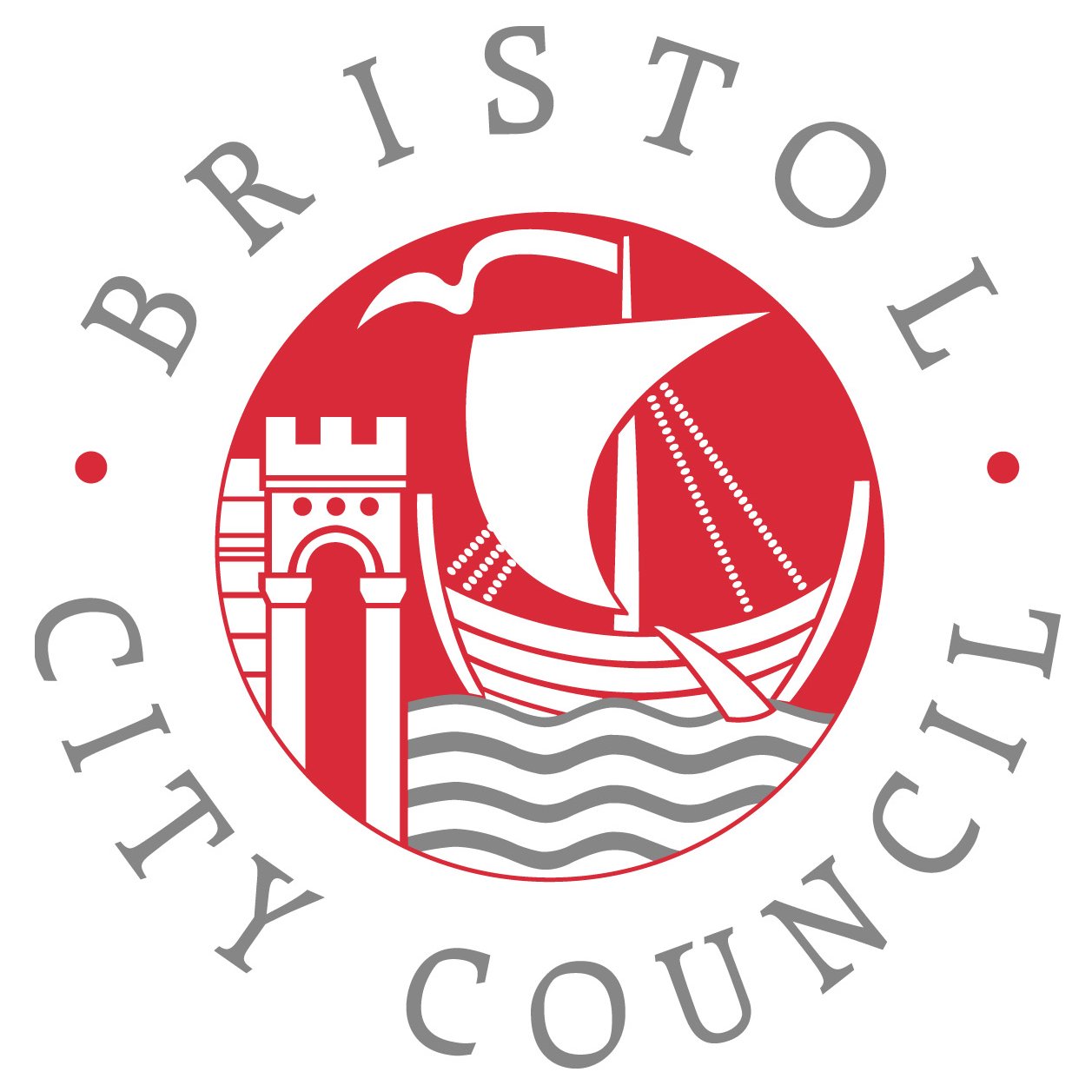 Weekly list of registered applications for the week commencing Monday, 23 March 2015Received by CHIS on 13 AprilThis is a list of applications which were registered by the City Council during the week identified above.Please click on the application number link to view the plans and documents.  If you are unable to view the documents please telephone 0117 922 3000.CabotApplication No.	15/01493/VCDate Received	24 March 2015Date Registered	24 March 2015Type of Application	Works to Trees in Conservation AreasProposal	Lime (T1) Pollard back to previous pruning points approximately 2m reduction.Applicant	HamiltonsCase Officer		Leigh CadoganTel No.		0117 9223365Application No.	15/01544/CPLBDate Received	24 March 2015Date Registered	24 March 2015Type of Application	Cert of Lawfulness - proposed - LBCProposal	Temporary removal & safe storage of part of a stone boundary wall, which is to be subsequently reinstated to match the condition and appearance of existing stone wall where practicably reasonable.Applicant	Mr Rod CookCase Officer		Tel No.		Application No.	15/01584/CONDDate Received	27 March 2015Date Registered	27 March 2015Type of Application	Approval/Discharge of conditionsProposal	Application to approve details in relation to condition nos. 2 (Sound insulation) of planning permission number 14/05069/F - Change of use of ground floor unit from A1 (retail) to A3 (restaurant).Applicant	WahacaCase Officer		Brooke BougnagueTel No.		Application No.	15/01586/FDate Received	27 March 2015Date Registered	27 March 2015Type of Application	Full PlanningProposal	Alterations to shopfront.Applicant	First PlanCase Officer		Tel No.		Application No.	15/01587/ADate Received	27 March 2015Date Registered	27 March 2015Type of Application	AdvertisementProposal	Two "Wahaca" text letter signs, a menu box and wall mount signage.Applicant	First PlanCase Officer		Tel No.	CliftonApplication No.	15/01128/F   XXXDate Received	6 March 2015Date Registered	24 March 2015Type of Application	Full PlanningProposal	Proposed pedestrian/ cycle bridge over Bridge Valley Road.Applicant	Dr Adrienn TomorCase Officer		Charlotte SangwayTel No.		0117 922 3047Application No.	15/01188/LADate Received	10 March 2015Date Registered	25 March 2015Type of Application	Listed Building Consent (Alter/Extend)Proposal	Internal alterations - move one partition wall, remove another, alter shape of current staircase.Applicant	Dr Edward WaltonCase Officer		Tel No.		Application No.	15/01229/FDate Received	11 March 2015Date Registered	23 March 2015Type of Application	Full PlanningProposal	Rear basement extension to create space for a twin operating theatre for eye operations. Removal & replacement of walls in existing basement to form a reception area & waiting room. Creation of shallow ramp to allow wheelchairs to access reception from the main entrance to the listed building.Applicant	C.E.S.P. - Consultant Eye Surgeons PartnershipCase Officer		Thomas WilkinsonTel No.		0117 903 7724Application No.	15/01230/LADate Received	11 March 2015Date Registered	23 March 2015Type of Application	Listed Building Consent (Alter/Extend)Proposal	Rear basement extension to create space for a twin operating theatre. Removal and replacement of walls in existing basement to form a reception area and waiting room. Creation of shallow ramp to allow wheelchairs to access reception from the main entrance.Applicant	C.E.S.P. - Consultant Eye Surgeons PartnershipCase Officer		Thomas WilkinsonTel No.		0117 903 7724Application No.	15/01502/FDate Received	24 March 2015Date Registered	24 March 2015Type of Application	Full PlanningProposal	Rear extension to ground floor flat.Applicant	Mr Matt BlayCase Officer		Tessa ConnollyTel No.		0117 922 3239Application No.	15/01525/VCDate Received	25 March 2015Date Registered	25 March 2015Type of Application	Works to Trees in Conservation AreasProposal	T1 - Dismantle the Small Sorbus located at the back of the property.Applicant	Knightstone Housing AssociationCase Officer		Laurence WoodTel No.		0117 922 3728Application No.	15/01574/HDate Received	25 March 2015Date Registered	25 March 2015Type of Application	Full Planning (Householders)Proposal	New glazed lean to porch to east elevation.Applicant	Mr S RutleyCase Officer		John RooneyTel No.		0117 352 5865Application No.	15/01575/LADate Received	25 March 2015Date Registered	25 March 2015Type of Application	Listed Building Consent (Alter/Extend)Proposal	New glazed lean to porch to east elevation.Applicant	Mr S RutleyCase Officer		John RooneyTel No.		0117 352 5865Application No.	15/01577/HDate Received	25 March 2015Date Registered	25 March 2015Type of Application	Full Planning (Householders)Proposal	Erection of a glazed lean-to porch to the east elevation.Applicant	Mr Steven TraceyCase Officer		John RooneyTel No.		0117 352 5865Application No.	15/01579/LADate Received	25 March 2015Date Registered	25 March 2015Type of Application	Listed Building Consent (Alter/Extend)Proposal	Erection of a glazed lean-to porch to the east elevation.Applicant	Mr Steven TraceyCase Officer		John RooneyTel No.		0117 352 5865Application No.	15/01580/COUDate Received	25 March 2015Date Registered	25 March 2015Type of Application	Prior Notification - Use as dwelling- C3Proposal	Prior approval for the change of use from office floor space within Use Class B1 (a) to residential accommodation falling within Class C3 (dwelling houses).Applicant	Mr Christopher EastmanCase Officer		Ben BurkeTel No.		0117 922 3434Application No.	15/01534/CONDDate Received	26 March 2015Date Registered	26 March 2015Type of Application	Approval/Discharge of conditionsProposal	Application to approve details in relation to condition nos. 2 (Pre commencement conditions) of planning permission number 14/05964/LA - Internal areas to be refurbished which include decoration, removal of chimney to rear extension, new kitchen, removal of stud partitions to first floor area, new bathrooms and drainage through floor out to existing svp.Applicant	Mr H MashtaCase Officer		Hannah PorterTel No.		0117 922 3439Clifton EastApplication No.	15/00775/CEDate Received	16 February 2015Date Registered	26 March 2015Type of Application	Certificate of Lawfulness - existingProposal	Application for a Lawful Development Certificate for the existing operation of a dental practice within the building at basement, ground floor and first floors.Applicant	Dr Neil GerrardCase Officer		Rob McGovernTel No.		0117 922 3042Application No.	15/01305/HDate Received	16 March 2015Date Registered	24 March 2015Type of Application	Full Planning (Householders)Proposal	Proposed detached garage conversion into a 2 bedroom annexe with new pitch roof and rear gable wall.Applicant	Miss D MacdonaldCase Officer		Thomas WilkinsonTel No.		0117 903 7724Application No.	15/01306/LADate Received	16 March 2015Date Registered	24 March 2015Type of Application	Listed Building Consent (Alter/Extend)Proposal	Proposed detached garage conversion into a 2 bedroom annexe with new pitch roof and rear gable wall.Applicant	Miss D MacdonaldCase Officer		Thomas WilkinsonTel No.		0117 903 7724Application No.	15/01456/LADate Received	23 March 2015Date Registered	23 March 2015Type of Application	Listed Building Consent (Alter/Extend)Proposal	Internal alterations to ground floor flat, including removal and relocation of partitions, formation of new wc with alterations to drains, services, fixtures and fittingsApplicant	Mrs Jackie HealyCase Officer		Hannah PorterTel No.		0117 922 3439Application No.	15/01479/LADate Received	23 March 2015Date Registered	23 March 2015Type of Application	Listed Building Consent (Alter/Extend)Proposal	Replace external mezzanine door with pair glazed doors.Applicant	Mrs Helen AcklamCase Officer		Hannah PorterTel No.		0117 922 3439Application No.	15/01554/FDate Received	27 March 2015Date Registered	27 March 2015Type of Application	Full PlanningProposal	External works, repairs and improvements to external areas including removal of external walls and replacement with balustrading; replacement of waterproof membrane with new and associated works.Applicant	Worral Rd (Haydon Court) Management Company LimitedCase Officer		Tel No.		Application No.	15/01603/VCDate Received	27 March 2015Date Registered	27 March 2015Type of Application	Works to Trees in Conservation AreasProposal	1. Evergreen Oak - Fell sucker growth.   2. Oak - Thin back side growth of limbs overhanging neighbours garden to reduce shading.Applicant	Mr P J L SmutsCase Officer		Laurence WoodTel No.		0117 922 3728Site AddressParklands 27 Tyndalls Park Road Bristol  Site AddressQueen Elizabeth Hospital Jacobs Wells Road Bristol BS8 1DN Site Address78 Queens Road Clifton Bristol BS8 1QU Site Address78 Queens Road Clifton Bristol BS8 1QU Site Address78 Queens Road Clifton Bristol BS8 1QU Site AddressLand Between Ladies Mile And Clifton Down Bridge Valley Road Bristol  Site AddressFlat 13 21 Victoria Square Bristol BS8 4ES Site Address2 Clifton Park Bristol BS8 3BS  Site Address2 Clifton Park Bristol BS8 3BS  Site Address103 Pembroke Road Clifton Bristol BS8 3EE Site AddressTrinity Place Merchants Road Hotwells Bristol Site Address37 Canynge Square Bristol BS8 3LB  Site Address37 Canynge Square Bristol BS8 3LB  Site Address38 Canynge Square Bristol BS8 3LB  Site Address38 Canynge Square Bristol BS8 3LB  Site Address93 Princess Victoria Street Bristol BS8 4DD  Site Address9 Royal York Crescent Bristol BS8 4JZ  Site Address92 Queens Road Clifton Bristol BS8 1RT Site Address19 Richmond Hill Bristol BS8 1BA  Site Address19 Richmond Hill Bristol BS8 1BA  Site AddressFlat A 19 Richmond Terrace Clifton Bristol BS8 1AASite Address19 Vyvyan Terrace Bristol BS8 3DG  Site AddressHaydon Court 62 Worrall Road Bristol BS8 2TX Site Address36 Apsley Road Bristol BS8 2SS  